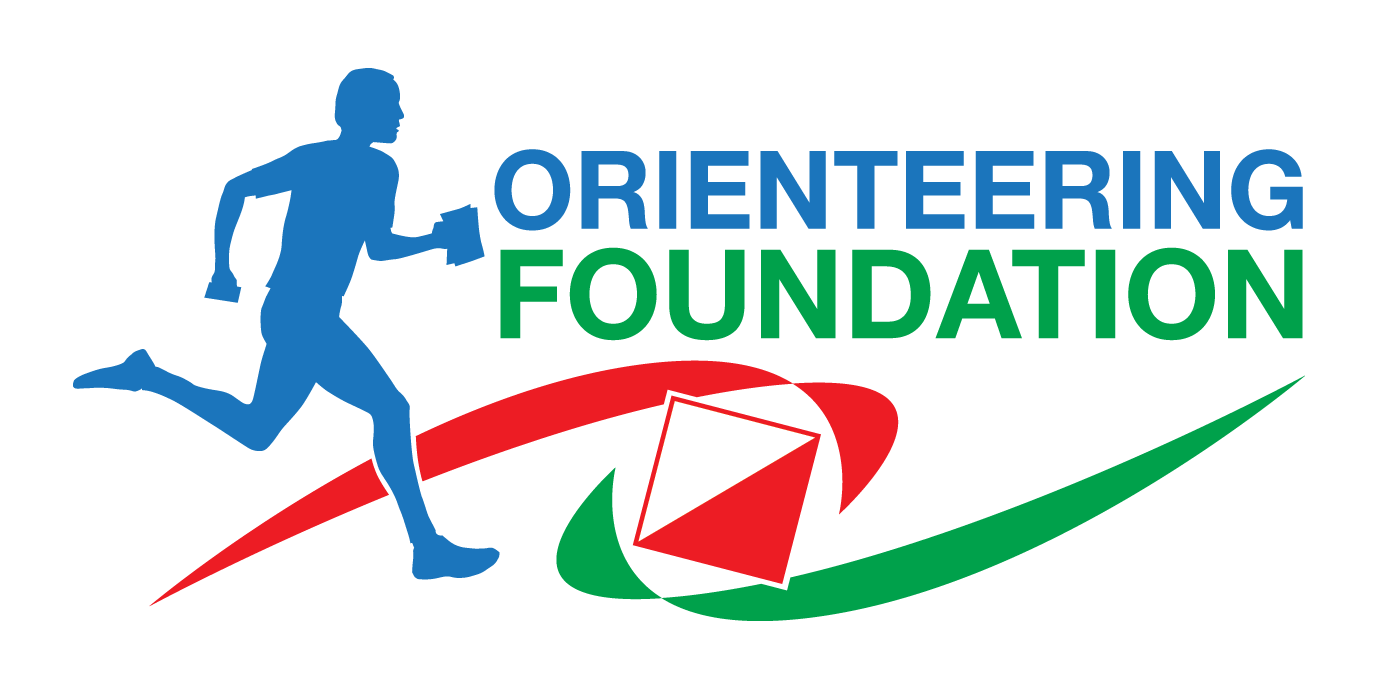 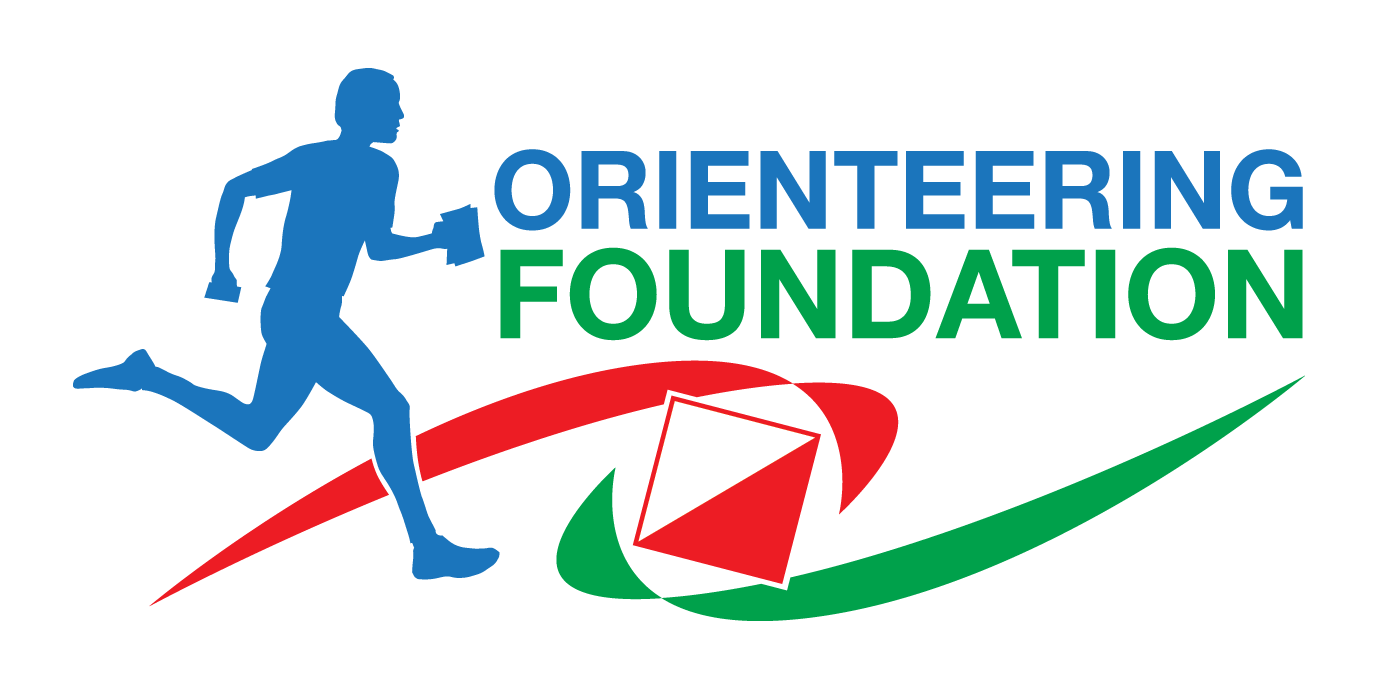 Orienteering Foundation Volunteer Effort ProjectGroup Member volunteer formThank you for your interest in being a member of the Volunteer Effort Project group: for details of the group's remit and what will be expected of group members, see a separate sheet.When completed, please send this form to Andrew Evans, andrew.evans444@btinternet.com by 15th September 2023.Name:	…………………………………………………………      Club: ……………………….Email address:  …………………………………………………………………………………..Phone (mobile):  ………………………………………Phone (home) …………………………What experience do you have of dealing with orienteering volunteers?…......................................................................................................................................…......................................................................................................................................…......................................................................................................................................Why do you wish to be a group member and what skills can you offer the group?…......................................................................................................................................…......................................................................................................................................….....................................................................................................................................We will contact you after 15th September 2023 about the composition of the group.